Declaración de originalidad Título del trabajo que se presenta: Aplicación del Método del Aprendizaje Cooperativo en la Ciudad de MéxicoPor este medio certificamos que los abajo firmantes somos autores originales del trabajo que se presenta para su posible publicación en la revista editada por la Universidad Autónoma de Baja California. Asimismo, hacemos constar que los contenidos presentados son producto de nuestra directa contribución intelectual y que en la forma y contenido en que aquí se presenta no está siendo postulado de manera simultánea en ningún otro espacio editorial para su posible publicación.Los autores de este trabajo estamos conscientes de que la revista contempla, como parte de sus lineamientos, la obligatoria aprobación de arbitraje académico (Peer review) para la posible incorporación de un texto en su proceso editorial, así como de que los resultados de dicho dictamen son inapelables.Todos los datos y las referencias a materiales ya publicados están debidamente identificados con su respectivo crédito e incluidos en las notas bibliográficas y en las citas que se destacan como tal y, en los casos que así lo requieran, contamos con las debidas autorizaciones de quienes poseen los derechos patrimoniales. Por lo anterior, declaramos que todos los materiales que se presentan están totalmente libres de derecho de autor y, por lo tanto, nos hacemos responsables de cualquier litigio o reclamación relacionada con derechos de propiedad intelectual, exonerando de toda responsabilidad a la Universidad Autónoma de Baja California.En caso de que el trabajo presentado sea aprobado para su publicación, como autor(es) y propietario(s) de los derechos de autor autorizamos de manera ilimitada en el tiempo a  la Universidad Autónoma de Baja California para que incluya dicho texto en la Revista Electrónica de Investigación Educativa para que pueda reproducirla, editarla, distribuirla, exhibirla y comunicarla en el país y el extranjero por medios impresos, electrónicos, bases de datos, repositorios de pre y post publicación, Internet o cualquier otro medio conocido o por conocer. Asimismo, los autores firmantes reconocemos que la Revista Electrónica de Investigación Educativa asume como suyos los principios de Acceso Abierto (Open Access) establecidos en las declaraciones de Berlín, Bethesda y Budapest, razón por la cual aceptamos que el trabajo que se presenta sea distribuido en acceso abierto, resguardando los derechos de autor bajo una licencia “creative commons”.Para constancia de lo anteriormente expuesto, se firma esta declaración el día 3, del mes de agosto, del año 2020, en la ciudad de Texcoco, Estado de México.* Número de ID nacional.NombresFirmasDocumento deIdentificación*María Elena Rojas Herrera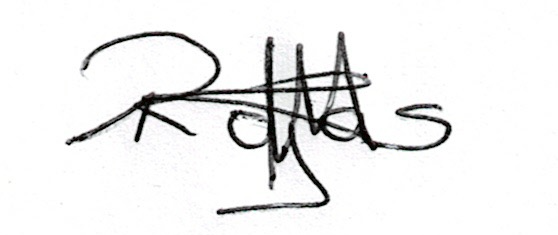  Pasaporte No. G24435773    Juan José Rojas Herrera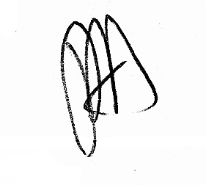 Pasaporte No. G29654241